ST. MARK’S LUTHERAN CHURCH FOURTH SUNDAY AFTER PENTECOST June 29 & July 3Divine Service Setting III - LSB pg. 184Welcome and AnnouncementsOpening Hymn:       “Before You, Lord, We Bow”      LSB #966Before You, Lord, we bow,    Our God who reigns aboveAnd rules the world below,    Boundless in pow’r and love.Our thanks we bring    In joy and praise,    Our hearts we raise    To You, our King!The nation You have blest    May well Your love declare,From foes and fears at rest,    Protected by Your care.For this bright day,    For this fair landGifts of Your hand    Our thanks we pay.May ev’ry mountain height,    Each vale and forest green,Shine in Your Word’s pure light,    And its rich fruits be seen!May ev’ry tongue    Be tuned to praise  And join to raise    A grateful song.Earth, hear your Maker’s voice;    Your great Redeemer own;Believe, obey, rejoice,    And worship Him alone.Cast down your pride,    Your sin deplore,And bow before    The Crucified.(please rise)And when in pow’r He comes,    Oh, may our native landFrom all its rending tombs    Send forth a glorious band,A countless throng,    With joy to singTo heav’n’s high King    Salvation’s song!Invocation							          LSB pg. 184P:	In the Name of the Father and of the Son and of the Holy Spirit.C:	Amen.Confession and Absolution				   LSB pg. 184P:	Beloved in the Lord!  Let us draw near with a true heart and confess our sins unto God our Father, beseeching Him in the Name of our Lord Jesus Christ to grant us forgiveness.  P:	Our help is in the Name of the Lord.C:	Who made heaven and earth.P:	I said, “I will confess my transgressions unto the Lord.C:	and You forgave the iniquity of my sin.P:	O Almighty God, merciful Father,All:	I, a poor, miserable sinner, confess unto You all my sins and iniquities, with which I have ever offended You and justly deserved Your temporal and eternal punishment.  But I am heartily sorry for them and sincerely repent of them, and I pray You of Your boundless mercy and for the sake of the holy, innocent, bitter sufferings and death of Your beloved Son, Jesus Christ, to be gracious and merciful to me, a poor sinful being.P:	Upon this your confession I, by virtue of my office, as a called and ordained servant of the Word: announce the grace of God unto all of you; and in the stead and by the command of my Lord Jesus Christ, I forgive you all your sins: in the Name of the Father and the Son and the Holy Spirit.C:	Amen.The Introit						 	       from Psalm 66P:	Shout for joy to God, all the earth!
C:	Sing the glory of His Name; make His praise glorious.P:	Say to God, “How awesome are Your deeds!
C:	So great is Your power that Your enemies cringe before You.
P:	All the earth bows down to You; C:	they sing praise to You, they sing the praises of Your Name.” P:	Come and see what God has done,
C:	His awesome deeds for mankind!
P:	He turned the sea into dry land, they passed through the waters on foot—
C:	come, let us rejoice in Him.P:	He rules forever by His power, His eyes watch the nations—C:	let not the rebellious rise up against Him.P:	Praise our God, all peoples,
C:	let the sound of His praise be heard;P:	He has preserved our lives
C:	and kept our feet from slipping.Gloria Patri (sung)						  LSB pg. 186Glory be to the Father and to the Son and to the Holy Ghost; as it was in the beginning, is now and ever shall be, world without end.  Amen.Kyrie (sung)							          LSB pg. 186Lord have mercy upon us.  Christ have mercy upon us.Lord have mercy upon us.Gloria in Excelsis (sung)				   LSB pg. 187-189P:	Glory be to God on high:C:	(sung) and on earth, peace, good-will toward men.  We praise Thee, we bless Thee, we worship Thee;  we glorify Thee, we give thanks to Thee for Thy great glory.  O Lord God, heavenly King, God the Father Almighty.  O Lord, the only begotten Son, Jesus Christ; O Lord God, Lamb of God, Son of the Father, that takest away the sin of the world, have mercy upon us.  Thou that takes away the sin of the world, receive our prayer.  Thou that sittest at the right hand of God the Father, have mercy upon us.  For Thou only art holy; Thou only art the Lord.  Thou only, O Christ, with the Holy Ghost, art most high in the glory of God the Father.  Amen.Salutation and Collect of the Day			  LSB pg. 189P:	The Lord be with you.C:	(sung) And with thy spirit.P:	Let us pray.  Almighty and everlasting God: give us an increase of faith, hope and love.  And, that we may obtain what You have promised, make us love what You have commanded us to receive; through Jesus Christ, Your Son, our Lord, who lives and reigns with You and the Holy Spirit, one God, now and forever.C:	(sung) Amen.(be seated)OLD TESTAMENT READING                          1 Kings 19:10-21He [Elijah] said, “I have been very jealous for the LORD, the God of hosts.  For the people of Israel have forsaken Your covenant, thrown down Your altars, and killed Your prophets with the sword, and I, even I only, am left, and they seek my life, to take it away.”  And He [God] said, “Go out and stand on the mount before the LORD.” And behold, the LORD passed by, and a great and strong wind tore the mountains and broke in pieces the rocks before the LORD, but the LORD was not in the wind.  And after the wind an earthquake, but the LORD was not in the earthquake.  And after the earthquake a fire, but the LORD was not in the fire.  And after the fire the sound of a low whisper.  And when Elijah heard it, he wrapped his face in his cloak and went out and stood at the entrance of the cave. And behold, there came a voice to him and said, “What are you doing here, Elijah?”  He said, “I have been very jealous for the LORD, the God of hosts.  For the people of Israel have forsaken Your covenant, thrown down Your altars, and killed Your prophets with the sword, and I, even I only, am left, and they seek my life, to take it away.”  And the LORD said to him, “Go, return on your way to the wilderness of Damascus.  And when you arrive, you shall anoint Hazael to be king over Syria.  And Jehu the son of Nimshi you shall anoint to be king over Israel, and Elisha the son of Shaphat of Abel-meholah you shall anoint to be prophet in your place.  And the one who escapes from the sword of Hazael shall Jehu put to death, and the one who escapes from the sword of Jehu shall Elisha put to death.  Yet I will leave seven thousand in Israel, all the knees that have not bowed to Baal, and every mouth that has not kissed him.”  So he departed from there and found Elisha the son of Shaphat, who was plowing with twelve yoke of oxen in front of him, and he was with the twelfth.  Elijah passed by him and cast his cloak upon him.  And he left the oxen and ran after Elijah and said, “Let me kiss my father and my mother, and then I will follow you.” And he said to him, “Go back again, for what have I done to you?”  And he returned from following him and took the yoke of oxen and sacrificed them and boiled their flesh with the yokes of the oxen and gave it to the people, and they ate.  Then he arose and went after Elijah and assisted him.P:  	This is the Word of the Lord.C:	Thanks be to God.EPISTLE READING:                      	              Galatians 5:1, 13-25 For freedom Christ has set us free; stand firm therefore, and do not submit again to a yoke of slavery.  For you were called to freedom, brothers.  Only do not use your freedom as an opportunity for the flesh, but through love serve one another. For the whole Law is fulfilled in one word: “You shall love your neighbor as yourself.”  But if you bite and devour one another, watch out that you are not consumed by one another.  But I say, walk by the Spirit, and you will not gratify the desires of the flesh. For the desires of the flesh are against the Spirit, and the desires of the Spirit are against the flesh, for these are opposed to each other, to keep you from doing the things you want to do.  But if you are led by the Spirit, you are not under the Law.  Now the works of the flesh are evident: sexual immorality, impurity, sensuality, idolatry, sorcery, enmity, strife, jealousy, fits of anger, rivalries, dissentions, divisions, envy, drunkenness, orgies, and things like these. I warn you, as I warned you before, that those who do such things will not inherit the kingdom of God.  But the fruit of the Spirit is love, joy, peace, patience, kindness, goodness, faithfulness, gentleness, self-control; against such things there is no law.  And those who belong to Christ Jesus have crucified the flesh with its passions and desires.  If we live by the Spirit, let us also keep in step with the Spirit.P:  	This is the Word of the Lord.C:	Thanks be to God.(please rise)Alleluia & Verse (sung)					  LSB pg. 190All:	Alleluia!  Alleluia!  Alleluia!Holy Gospel                                                                Luke 9:51-62  P:  	The Holy Gospel According to Saint Luke, the 9th chapter:C:	(sung) Glory be to Thee, O Lord.GOSPEL READING:                     				Luke 9:51-62When the days drew near for Him [Jesus] to be taken up, He set His face to go to Jerusalem.  And He sent messengers ahead of Him, who went and entered a village of the Samaritans, to make preparations for Him.  But the people did not receive Him, because His face was set toward Jerusalem.  And when His disciples James and John saw it, they said, “Lord, do You want us to tell fire to come down from heaven and consume them?”  But He turned and rebuked them.  And they went on to another village.  As they were going along the road, someone said to Him, “I will follow You wherever you go.” And Jesus said to him, “Foxes have holes, and birds of the air have nests, but the Son of Man has nowhere to lay his head.”  To another He said, “Follow Me.”  But he said, “Lord, let me first go and bury my father.”  And Jesus said to him, “Leave the dead to bury their own dead.  But as for you, go and proclaim the kingdom of God.”  Yet another said, “I will follow You, Lord, but let me first say farewell to those at my home.”  Jesus said to him, “No one who puts his hand to the plow and looks back is fit for the kingdom of God.”P:	This is the Gospel of the Lord.C:	(sung) Praise be to Thee, O Christ.Nicene Creed							   LSB pg. 191All:	I believe in one God, the Father Almighty, maker of heaven and earth and of all things visible and invisible.  And in one Lord, Jesus Christ, the only-begotten Son of God, begotten of His Father before all worlds, God of God, Light of Light, very God of very God, begotten, not made, being of one substance with the Father, by whom all things were made; who, for us men, and for our salvation came down from Heaven and was incarnate by the Holy Spirit of the virgin Mary and was made man; and was crucified also for us under Pontius Pilate.  He suffered and was buried.  And the third day He rose again, according to the Scriptures, and ascended into Heaven and sits at the right hand of the Father.  And He will come again with glory to judge both the living and the dead, whose kingdom will have no end.  I believe in the Holy Spirit, the Lord and Giver of life, who proceeds from the Father and the Son, who with the Father and the Son, together, is worshiped and glorified, who spoke by the prophets.  And I believe in one holy Christian and apostolic Church, I acknowledge one baptism for the remission of sins, and I look for the resurrection of the dead and the life of the world to come.  Amen.(be seated)Hymn:              “Eternal Father, Strong to Save”            LSB #717Eternal Father, strong to save,  Whose arm hath bound the restless wave,Who bidd’st the mighty ocean deep Its own appointed limits keep:O hear us when we cry to Thee    For those in peril on the sea.O Christ, the Lord of hill and plain,  O’er which our traffic runs a-main By mountain pass or valley low;    Wherever, Lord, Thy people go,Protect them by Thy guarding hand    From ev’ry peril on the land.O Spirit, whom the Father sent    To spread abroad the firmament;O Wind of heaven, by Thy might  Save all who dare the eagle’s flight,And keep them by Thy watchful care    From ev’ry peril in the air.O Trinity of love and pow’r,    Our people shield in danger’s hour;From rock and tempest, fire and foe, Protect them where-so-e’er they go;Thus evermore shall rise to Thee    Glad praise from air and land and sea.Sermon                    “Being Godly Citizens”            Pastor WolterOffertory 			                                       	    LSB pg. 192-193Create in me a clean heart, O God, and renew a right spirit within me.  Cast me not away from Thy presence, and take not Thy Holy Spirit from me.  Restore unto me the joy of Thy salvation, and uphold me with Thy free spirit.  Amen.Prayers of the Church     SERVICE OF THE SACRAMENT OF THE ALTAR     Preface                                                                            LSB pg. 194P:	The Lord be with you.C:	(sung) And with thy spirit.P:	Lift up your hearts.C:	(sung) We lift them up unto the Lord.P:	Let us give thanks to the Lord our God.C:	(sung) It is meet and right so to do.Proper Preface                                                             LSB pg. 194P:	It is truly good, right and salutary that we should at all times and in all places give thanks to You, holy Lord, Almighty Father, everlasting God, through Jesus Christ our Lord, wh0- on this day- overcame death and the grave and, by His glorious resurrection, opened to us the way of everlasting life.  Therefore, with angels and archangels and with all the company of heaven, we laud and magnify Your glorious Name, evermore praising You and singing:Sanctus                        “Holy, Holy, Holy”                  LSB pg. 195Holy, holy, holy Lord, God of Sabaoth.  Heaven and earth are full of Thy glory.  Hosanna!  Hosanna!  Hosanna in the highest!  Blessed is He; blessed is He; blessed is He that cometh in the Name of the Lord!  Hosanna!  Hosanna!  Hosanna in the highest!   The Lord’s Prayer						  LSB pg. 196Our Father, Who art in Heaven: Hallowed be Thy Name.Thy Kingdom come; Thy will be done: on earth, as it is in Heaven.  Give us this day our daily bread, and forgive us our trespasses as we forgive those who trespass against us.  Lead us not into temptation, but deliver us from evil.  For Thine is the Kingdom and the power and the glory, forever and ever.  Amen.The Words of Institution					  LSB pg. 197P:	Our Lord Jesus Christ, on the night when He was betrayed...... “This do, as often as you drink it, in remembrance of Me.”Pax Domini							           LSB pg. 197P:	The peace of the Lord be with you always.C:	(sung) Amen.Agnus Dei (sung)						          LSB pg. 198O Christ, Thou Lamb of God, that takest away the sin of the world; have mercy upon us.  O Christ, Thou Lamb of God, that takest away the sin of the world; have mercy upon us.O Christ, Thou Lamb of God, that takest away the sin of the world; grant us Thy peace.  Amen.(please be seated)Distribution Hymns“Lord Jesus Christ, We Humbly Pray”                   LSB #623Lord Jesus Christ, we humbly pray  That we may feast on You today;Beneath these forms of bread and wine Enrich us with Your grace divine.Give us, who share this wondrous food,   Your body broken and Your blood,The grateful peace of sins forgiv’n,    The certain joys of heirs of heav’n.By faith Your Word has made us bold  To seize the gift of love retold;All that You are we here receive,    And all we are to You we give.One bread, one cup, one body, we,    Rejoicing in our unity,Proclaim Your love until You come To bring Your scattered loved ones home.Lord Jesus Christ, we humbly pray:   O keep us steadfast till that dayWhen each will be Your welcomed guest   In heaven’s high and holy feast.“Jesus Christ, Our Blessed Savior”                         LSB #627 Jesus Christ, our blessed Savior,    Turned away God’s wrath forever;By His bitter grief and woe    He saved us from the evil foe.As His pledge of love undying,    He, this precious food supplying,Gives His body with the bread,    And with the wine the blood He shed.Jesus here Himself is sharing;    Heed then how you are preparing,For if you do not believe,    His judgment then you shall receive.Praise the Father, who from heaven  To His own this food has given,Who, to mend what we have done,    Gave into death His only Son.Firmly hold with faith unshaken    That this food is to be takenBy the sick who are distressed,    By hearts that long for peace and rest.(continued on the next page)Agony and bitter labor    Were the cost of God’s high favor;Do not come if you suppose  You need not Him who died and rose.Christ says: “Come, all you that labor, And receive My grace and favor:Those who feel no pain or ill    Need no physician’s help or skill.“For what purpose was My dying    If not for your justifying?And what use this precious food   If you yourself were pure and good?”If your heart this truth professes    And your mouth your sin confesses,You will be your Savior’s guest,    Be at His banquet truly blest.Let this food your faith so nourish  That its fruit of love may flourishAnd your neighbor learn from you  How much God’s wondrous love can do.Nunc Dimittis (sung - please rise)		  LSB pg. 199-200Lord, now lettest Thou Thy servant depart in peace, according to Thy Word.  For mine eyes have seen Thy salvation, which Thou hast prepared before the face of all people: a light to lighten the Gentiles… and the glory of Thy people Israel.  Glory be to the Father and to the Son and to the Holy Ghost; as it was in the beginning, is now, and ever shall be, world without end.  Amen.Thanksgiving & Prayer					  LSB pg. 200P:	O give thanks unto the Lord, for He is good.C:	(sung) and His mercy endureth forever.  P:	Let us pray.  We give thanks to You, almighty God, that You have refreshed us with this salutary gift, and we implore You that- of Your mercy- You would strengthen us through the same, in faith toward You and in fervent love toward one another; through Jesus Christ, Your Son, our Lord, who lives and reigns with You and the Holy Spirit, one God, now and forever. C:	(sung) Amen.Salutation & Benedicamus			  LSB pg. 201-202P:	The Lord be with you.C: 	(sung)  And with thy spirit.P:	Bless we the Lord!C:	(sung) Thanks be to God!Benediction						     	         LSB pg. 202P:	The Lord bless you and keep you; the Lord make His face shine upon you and be gracious to you.  The Lord lift up His countenance upon you and give you His peace.C:	(sung) Amen!  Amen!  Amen!(please be seated)Closing Hymn         “God Bless Our Native Land”      LSB #965God bless our native land;    Firm may she ever standThrough storm and night.    When the wild tempests rave,Ruler of wind and wave,    Do Thou our country saveBy Thy great might.So shall our prayers arise    To God above the skies;On Him we wait.    Thou who art ever nigh,Guarding with watchful eye,    To Thee aloud we cry:God save the state!+++++++++++++++++++++++++++++++++++++++++BAPTISMAL BIRTHDAYS THIS WEEK:July 3rd:  Carroll PagelJuly 4th:  Tami Koosmann and Heather OllendickJuly 6th:  Krystalynn PetersonJuly 7th:  Josh RajewskyJuly 9th:  Kennedy Drews and Duane NeuhausIN OUR PRAYERS TODAY:  We pray for Beth Fridgen, Elizabeth Broich, Ruth Cleary, Amy Schmidt-Glass, Michelle Goossen, Steven Morse, Trevor Sanders, Rebecca Burns, Melody Reuss, Rosemary Mills, Maddilynn Amundson, Lydia Peterson, Sara Krupke, Tom Razink, Jack Verch, Connie Ollendick, Michelle Mast, Jenessa Huston, Maggie Jo, Judy Rittenour, Ron Mills, Lois Mitteness and Gary Klemm. 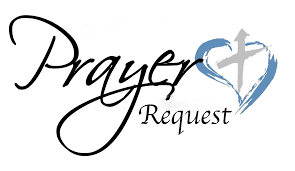 PRAYING FOR OUR MEMBERS THIS WEEK:  Alison Nash; Dudley, Stacie and Ethan Nash; Heather Nash; Amanda Ness; Brad and Pam Neuhaus; Duane and Doris Neuhaus; Reanna Neuhaus; Valerie Neuhaus; Brad and Eileen Niemeier; Dustin Niemeier; Steven Niemeier; Dorothy Nissen; Meagan, Eleanor and Coraline Odegaard and Kiley and Charlie Bemis. 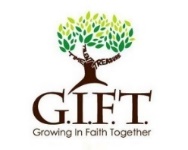 SUNDAY ATTENDANCE:  72                        OFFERINGS:  $1,187.00ASCENSION DAY ATTENDANCE:  19                              SPECIAL OFFERINGS:         Operating Expenses of St. Mark’s 2022Needed each week beginning January 1, 2022:	                    $3,905.00Offerings collected 06/26/22	                                               $1,187.00   Budgeted needs through 06/26/22:			                $101,620.00Offerings received (01/01/22 – 06/26/22):                               $81,788.50       Thrivent Choice Dollars Received 05/06/22:		    	                $64.00Total Thrivent Choice Dollars Received in 2022:	        	              $639.00Memorial & Special Offerings (so far this year):	                    $3,234.02ANNOUNCEMENTSRADIO BROADCAST If you want to sponsor a radio broadcast for $35, there’s a sign-up sheet by the office.HAPPY 50th WEDDING ANNIVERSARY TO ALLEN AND HAZEL MUMM!  Allen and Hazel will be celebrating 50 years of marriage on Saturday, July 9.  We congratulate them and offer prayers of thanksgiving to God for their 50 years together.  Their address is:  980 60th St. NW Danvers, MN  56231.OPEN HOUSE Come celebrate with us!  Allen and Hazel Mumm will be celebrating their 50th Wedding Anniversary on Saturday, July 9th in the fellowship hall from 2-5pm.  All is welcome!THE BENSON WOMEN OF TODAY would like to invite 7th – 12th grade students to sign up for the Amazing Race which will be held during Kid Day festivities on Saturday July 16th. Teams of 2 can consist of 2 students or 1 student/1 adult. Registration forms can be found on the Benson Women of Today’s Facebook page. Contact Theresa Klassen 320-304-2105 or Merrilee Ascheman 320-287-2746 with any questions.LORI DOKKEN-SHE’S BACK!  Benson native, Lori Dokken, will be returning to Benson’s Performing Arts Center stage on Friday, July 15, at 7:00 pm.  This year’s show is called “I Am Women, Hear Me Roar” and will feature several talented musicians.  This show is a compilation of songs made famous by some of the greatest female artists.  Tickets prices are $20.00 for adults and $10.00 for students and can be purchased at the door or online at https://www.vancoevents.com/BFZIPASTOR WOLTER WILL BE GONE from July 7- July 24.  If you have any pastoral needs, please contact Pastor Klatt: 612-270-9468.Serving our church this week (June 29 & July 3):CAMERA:  June 29:  Kevin WiltsELDERS:  June 29:  7pm:  Randy Weber and Arnie Pagel                  July 3:  9am:  Scott Rajewsky and Brad NeuhausCOUNTERS:  Yvonne Rajewsky and Sandy FossenServing our church next week (July 6 & 10):CAMERA:  July 6:  Gary WeckwerthCOUNTERS:  Josh Minchow and Susan Firchau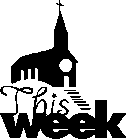 Wednesday, June 29 ~ LWML Mites Collected After the Service Worship:  Divine Service III (w/Communion) ………....……….. 7pm Sunday, July 3 ~ LWML Mites Collected After the ServiceWorship:  Divine Service III (w/Communion) ………………….. 9amMonday, July 4 ~Independence Day ~ Office ClosedWednesday, July 6 Worship:  Divine Service IV………………… …………………. 7pmThursday, July 7 ~ Pastor at National Youth GatheringFriday, July 8 ~ Pastor at National Youth GatheringSaturday, July 9 ~ Pastor at National Youth GatheringOpen House for Allen and Hazel Mumm…………………….……2-5pmHappy 50th Wedding Anniversary to Allen and Hazel Mumm!Sunday, July 10 ~ Pastor at National Youth GatheringWorship:  Divine Service IV………………... ………………….. 9amQuotes from Alex de Tocqueville’s book, “Democracy in America”The Puritans called themselves “pilgrims”, because they saw their journey as a religious one.  They came to America to live, “in their manner and pray to God in freedom”... for “the glory of God and the advancement of the Christian faith...”Democratic citizens need a shared understanding of “God, of His relations with the human race, of the nature of their souls and of their duties towards [others]”Tocqueville credited Christianity as the main reason why Democracy flourished in America, when it so-often failed elsewhere.  Such freedoms were possible for her citizens, because, “conditions are more equal among Christians in our day than they have ever been in any time or any country in the world.”... “Christianity, which has rendered all men equal before God, will not be loath (hesitant) to see all citizens equal before the law.”“I sought for the greatness and genius of America in her commodious harbors and her ample rivers—and it was not there... in her fertile fields and bound less forests—and it was not there... in her rich mines and her vast world commerce—and it was not there... in her democratic Congress and her matchless Constitution—and it was not there. Not until I went into the churches of America and heard her pulpits flame with righteousness did I understand the secret of her genius and power. America is great because she is good, and if America ever ceases to be good, she will cease to be great.”  	~  Alex de Tocqueville (?)Quotes from a couple of Founding Fathers“Religion and morality are the essential pillars of civil society”... but “Morality cannot be maintained without religion”.  ~ George Washington (1st President)“Our Constitution was made only for a moral and religious people.  It is wholly inadequate to the government of any other.” ~ John Adams (2nd President)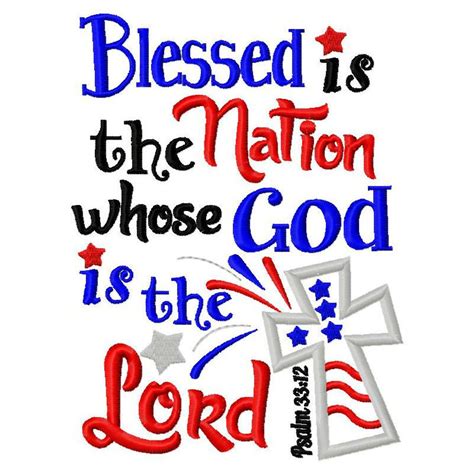 